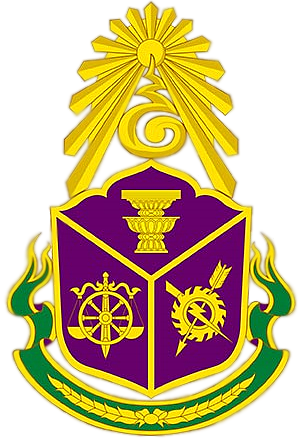 แบบตรวจการเปิดเผยข้อมูลสาธารณะOpen Data Integrity and Transparency Assessment (OIT)การประเมินคุณธรรมและความโปร่งใสในการดำเนินงานของหน่วยงานภาครัฐประจำปีงบประมาณ พ.ศ. 2564ตัวชี้วัดที่ 9 การเปิดเผยข้อมูลตัวชี้วัดย่อยที่ 9.1 ข้อมูลพื้นฐานตัวชี้วัดย่อยที่ 9.2 การบริหารงานตัวชี้วัดย่อยที่ 9.3 การบริหารเงินงบประมาณตัวชี้วัดย่อยที่ 9.4 การบริหารและพัฒนาทรัพยากรบุคคลตัวชี้วัดย่อยที่ 9.5 การส่งเสริมความโปร่งใสตัวชี้วัดที่ 10 การป้องกันการทุจริตตัวชี้วัดย่อยที่ 10.1 การดำเนินการเพื่อป้องกันการทุจริตตัวชี้วัดย่อยที่ 10.2 มาตรการภายในเพื่อป้องกันการทุจริตข้อประเด็นการตรวจมีไม่มีURLข้อมูลพื้นฐานข้อมูลพื้นฐานข้อมูลพื้นฐานข้อมูลพื้นฐานข้อมูลพื้นฐานO1โครงสร้าง- url : http://www.khokmailai.go.th/data.php?content_id=7- url : http://www.khokmailai.go.th/data.php?content_id=11- url : http://www.khokmailai.go.th/data.php?content_id=20- url : http://www.khokmailai.go.th/contact.php?content_id=19O2ข้อมูลผู้บริหาร- url : http://www.khokmailai.go.th/data.php?content_id=11O3อำนาจหน้าที่- url : http://www.khokmailai.go.th/data.php?content_id=6O4แผนยุทธศาสตร์หรือแผนพัฒนาหน่วยงาน- url : http://www.khokmailai.go.th/data.php?content_id=28O5ข้อมูลการติดต่อ- url : http://www.khokmailai.go.th/contact.php?content_id=19O6กฎหมายที่เกี่ยวข้อง- url : http://www.khokmailai.go.th/locallaws1.php- url : http://www.khokmailai.go.th/locallaws2.php- url : http://www.khokmailai.go.th/locallaws4.phpข่าวประชาสัมพันธ์ข่าวประชาสัมพันธ์ข่าวประชาสัมพันธ์ข่าวประชาสัมพันธ์ข่าวประชาสัมพันธ์O7ข่าวประชาสัมพันธ์- url : http://www.khokmailai.go.th/news.php?id_type=1การปฏิสัมพันธ์ข้อมูลการปฏิสัมพันธ์ข้อมูลการปฏิสัมพันธ์ข้อมูลการปฏิสัมพันธ์ข้อมูลการปฏิสัมพันธ์ข้อมูลO8Q&A- url : http://www.khokmailai.go.th/webboard.php?Category=webboard- url : http://www.khokmailai.go.th/contact.php?content_id=19O9Social Network- url : https://www.facebook.com/%E0%B8%AD%E0%B8%87%E0%B8%84%E0%B9%8C%E0%B8%81%E0%B8%B2%E0%B8%A3%E0%B8%9A%E0%B8%A3%E0%B8%B4%E0%B8%AB%E0%B8%B2%E0%B8%A3%E0%B8%AA%E0%B9%88%E0%B8%A7%E0%B8%99%E0%B8%95%E0%B8%B3%E0%B8%9A%E0%B8%A5%E0%B9%82%E0%B8%84%E0%B8%81%E0%B9%84%E0%B8%A1%E0%B9%89%E0%B8%A5%E0%B8%B2%E0%B8%A2-1911730842408080/ข้อประเด็นการตรวจมีไม่มีURLแผนการดำเนินงานแผนการดำเนินงานแผนการดำเนินงานแผนการดำเนินงานแผนการดำเนินงานO10แผนดำเนินงานประจำปี- url : http://www.khokmailai.go.th/select_news.php?news_id=138O11รายงานการกำกับติดตามการดำเนินงานประจำปี รอบ 6 เดือน- url : http://www.khokmailai.go.th/select_news.php?news_id=148O12รายงานผลการดำเนินงานประจำปี- url : http://www.khokmailai.go.th/select_news.php?news_id=148การปฏิบัติงานการปฏิบัติงานการปฏิบัติงานการปฏิบัติงานการปฏิบัติงานO13คู่มือหรือมาตรฐานการปฏิบัติงานการให้บริการการให้บริการการให้บริการการให้บริการการให้บริการO14คู่มือหรือมาตรฐานการให้บริการO15ข้อมูลเชิงสถิติการให้บริการO16รายงานผลการสำรวจความพึงพอใจการให้บริการO17E-Serviceข้อประเด็นการตรวจมีไม่มีURLแผนการใช้จ่ายงบประมาณประจำปีแผนการใช้จ่ายงบประมาณประจำปีแผนการใช้จ่ายงบประมาณประจำปีแผนการใช้จ่ายงบประมาณประจำปีแผนการใช้จ่ายงบประมาณประจำปีO18แผนการใช้จ่ายงบประมาณประจำปี- url : http://www.khokmailai.go.th/index.php- url : http://www.khokmailai.go.th/news.php?id_type=8- url : http://www.khokmailai.go.th/select_news.php?news_id=136คำอธิบาย : งบประมาณรายจ่ายประจำปีงบประมาณ พ.ศ.2564คำอธิบาย : งบประมาณรายจ่ายประจำปีงบประมาณ พ.ศ.2564คำอธิบาย : งบประมาณรายจ่ายประจำปีงบประมาณ พ.ศ.2564คำอธิบาย : งบประมาณรายจ่ายประจำปีงบประมาณ พ.ศ.2564คำอธิบาย : งบประมาณรายจ่ายประจำปีงบประมาณ พ.ศ.2564O19รายงานการกำกับติดตามการใช้จ่ายงบประมาณ ประจำปี รอบ 6 เดือน- url : http://www.khokmailai.go.th/select_news.php?news_id=98- url : http://www.khokmailai.go.th/select_news.php?news_id=148O20รายงานผลการใช้จ่ายงบประมาณประจำปี- url : http://www.khokmailai.go.th/select_news.php?news_id=148การจัดซื้อจัดจ้างหรือการจัดหาพัสดุการจัดซื้อจัดจ้างหรือการจัดหาพัสดุการจัดซื้อจัดจ้างหรือการจัดหาพัสดุการจัดซื้อจัดจ้างหรือการจัดหาพัสดุการจัดซื้อจัดจ้างหรือการจัดหาพัสดุO21แผนการจัดซื้อจัดจ้างหรือแผนการจัดหาพัสดุ- url : http://www.khokmailai.go.th/index.php- url : http://www.khokmailai.go.th/news.php?id_type=38- url : http://www.khokmailai.go.th/select_news.php?news_id=141คำอธิบาย : ประกาศ องค์การบริหารส่วนตำบลโคกไม้ลายเรื่อง เผยแพร่แผนการจัดซื้อจัดจ้าง ประจำปีงบประมาณ พ.ศ. 2564คำอธิบาย : ประกาศ องค์การบริหารส่วนตำบลโคกไม้ลายเรื่อง เผยแพร่แผนการจัดซื้อจัดจ้าง ประจำปีงบประมาณ พ.ศ. 2564คำอธิบาย : ประกาศ องค์การบริหารส่วนตำบลโคกไม้ลายเรื่อง เผยแพร่แผนการจัดซื้อจัดจ้าง ประจำปีงบประมาณ พ.ศ. 2564คำอธิบาย : ประกาศ องค์การบริหารส่วนตำบลโคกไม้ลายเรื่อง เผยแพร่แผนการจัดซื้อจัดจ้าง ประจำปีงบประมาณ พ.ศ. 2564คำอธิบาย : ประกาศ องค์การบริหารส่วนตำบลโคกไม้ลายเรื่อง เผยแพร่แผนการจัดซื้อจัดจ้าง ประจำปีงบประมาณ พ.ศ. 2564O22ประกาศต่าง ๆ เกี่ยวกับการจัดซื้อจัดจ้างหรือการจัดหาพัสดุ- url : http://www.khokmailai.go.th/index.php- url : http://www.khokmailai.go.th/egp.php?id_type=32คำอธิบาย : ประกาศผลการจัดซื้อจัดจ้างองค์การบริหารส่วนตำบลโคกไม้ลายคำอธิบาย : ประกาศผลการจัดซื้อจัดจ้างองค์การบริหารส่วนตำบลโคกไม้ลายคำอธิบาย : ประกาศผลการจัดซื้อจัดจ้างองค์การบริหารส่วนตำบลโคกไม้ลายคำอธิบาย : ประกาศผลการจัดซื้อจัดจ้างองค์การบริหารส่วนตำบลโคกไม้ลายคำอธิบาย : ประกาศผลการจัดซื้อจัดจ้างองค์การบริหารส่วนตำบลโคกไม้ลายO23สรุปผลการจัดซื้อจัดจ้างหรือการจัดหาพัสดุรายเดือน- url : http://www.khokmailai.go.th/index.php- url : http://www.khokmailai.go.th/news.php?id_type=35- url : http://www.khokmailai.go.th/select_news.php?news_id=161คำอธิบาย : สรุปผลการดำเนินการจัดซื้อจัดจ้างในรอบเดือนองค์การบริหารส่วนตำบลโคกไม้ลายคำอธิบาย : สรุปผลการดำเนินการจัดซื้อจัดจ้างในรอบเดือนองค์การบริหารส่วนตำบลโคกไม้ลายคำอธิบาย : สรุปผลการดำเนินการจัดซื้อจัดจ้างในรอบเดือนองค์การบริหารส่วนตำบลโคกไม้ลายคำอธิบาย : สรุปผลการดำเนินการจัดซื้อจัดจ้างในรอบเดือนองค์การบริหารส่วนตำบลโคกไม้ลายคำอธิบาย : สรุปผลการดำเนินการจัดซื้อจัดจ้างในรอบเดือนองค์การบริหารส่วนตำบลโคกไม้ลายO24รายงานผลการจัดซื้อจัดจ้างหรือการจัดหาพัสดุประจำปี- url : http://www.khokmailai.go.th/index.php- url : http://www.khokmailai.go.th/select_news.php?news_id=162คำอธิบาย : รายงานผลการปฏิบัติตามแผนปฏิบัติการจัดซื้อจัดจ้าง ประจำปีงบประมาณ 2563คำอธิบาย : รายงานผลการปฏิบัติตามแผนปฏิบัติการจัดซื้อจัดจ้าง ประจำปีงบประมาณ 2563คำอธิบาย : รายงานผลการปฏิบัติตามแผนปฏิบัติการจัดซื้อจัดจ้าง ประจำปีงบประมาณ 2563คำอธิบาย : รายงานผลการปฏิบัติตามแผนปฏิบัติการจัดซื้อจัดจ้าง ประจำปีงบประมาณ 2563คำอธิบาย : รายงานผลการปฏิบัติตามแผนปฏิบัติการจัดซื้อจัดจ้าง ประจำปีงบประมาณ 2563ข้อประเด็นการตรวจมีไม่มีURLการบริหารและพัฒนาทรัพยากรบุคคลการบริหารและพัฒนาทรัพยากรบุคคลการบริหารและพัฒนาทรัพยากรบุคคลการบริหารและพัฒนาทรัพยากรบุคคลการบริหารและพัฒนาทรัพยากรบุคคลO25นโยบายการบริหารทรัพยากรบุคคลO26การดำเนินการตามนโยบายการบริหารทรัพยากรบุคคลO27หลักเกณฑ์การบริหารและพัฒนาทรัพยากรบุคคลO28รายงานผลการบริหารและพัฒนาทรัพยากรบุคคลประจำปีข้อประเด็นการตรวจมีไม่มีURLการจัดการเรื่องร้องเรียนการทุจริตการจัดการเรื่องร้องเรียนการทุจริตการจัดการเรื่องร้องเรียนการทุจริตการจัดการเรื่องร้องเรียนการทุจริตการจัดการเรื่องร้องเรียนการทุจริตO29แนวปฏิบัติการจัดการเรื่องร้องเรียนการทุจริตและประพฤติมิชอบ- url : http://www.khokmailai.go.th/select_news.php?news_id=131O30ช่องทางแจ้งเรื่องร้องเรียนการทุจริตและประพฤติมิชอบ- url : http://www.khokmailai.go.th/contact_form.phpO31ข้อมูลเชิงสถิติเรื่องร้องเรียนการทุจริตและประพฤติมิชอบ- url : http://www.khokmailai.go.th/contact_form.phpการเปิดโอกาสให้เกิดการมีส่วนร่วมการเปิดโอกาสให้เกิดการมีส่วนร่วมการเปิดโอกาสให้เกิดการมีส่วนร่วมการเปิดโอกาสให้เกิดการมีส่วนร่วมการเปิดโอกาสให้เกิดการมีส่วนร่วมO32ช่องทางการรับฟังความคิดเห็น- url : http://www.khokmailai.go.th/contact_form.php- url : http://www.khokmailai.go.th/contact_form.phpO33การเปิดโอกาสให้เกิดการมีส่วนร่วม- url : http://www.khokmailai.go.th/contact_form.php- url : http://www.khokmailai.go.th/webboard.php?Category=webboardข้อประเด็นการตรวจมีไม่มีURLเจตจำนงสุจริตของผู้บริหารเจตจำนงสุจริตของผู้บริหารเจตจำนงสุจริตของผู้บริหารเจตจำนงสุจริตของผู้บริหารเจตจำนงสุจริตของผู้บริหารO34เจตจำนงสุจริตของผู้บริหารO35การมีส่วนร่วมของผู้บริหารการประเมินความเสี่ยงเพื่อการป้องกันการทุจริตการประเมินความเสี่ยงเพื่อการป้องกันการทุจริตการประเมินความเสี่ยงเพื่อการป้องกันการทุจริตการประเมินความเสี่ยงเพื่อการป้องกันการทุจริตการประเมินความเสี่ยงเพื่อการป้องกันการทุจริตO36การประเมินความเสี่ยงการทุจริตประจำปีO37การดำเนินการเพื่อจัดการความเสี่ยงการทุจริตการเสริมสร้างวัฒนธรรมองค์กรการเสริมสร้างวัฒนธรรมองค์กรการเสริมสร้างวัฒนธรรมองค์กรการเสริมสร้างวัฒนธรรมองค์กรการเสริมสร้างวัฒนธรรมองค์กรO38การเสริมสร้างวัฒนธรรมองค์กรแผนปฏิบัติการป้องกันการทุจริตแผนปฏิบัติการป้องกันการทุจริตแผนปฏิบัติการป้องกันการทุจริตแผนปฏิบัติการป้องกันการทุจริตแผนปฏิบัติการป้องกันการทุจริตO39แผนปฏิบัติการป้องกันการทุจริต- url : http://www.khokmailai.go.th/news.php?id_type=39O40รายงานการกำกับติดตามการดำเนินการป้องกันการทุจริตประจำปี รอบ 6 เดือนO41รายงานผลการดำเนินการป้องกันการทุจริตประจำปีข้อประเด็นการตรวจมีไม่มีURLมาตรการส่งเสริมความโปร่งใสและป้องกันการทุจริตภายในหน่วยงานมาตรการส่งเสริมความโปร่งใสและป้องกันการทุจริตภายในหน่วยงานมาตรการส่งเสริมความโปร่งใสและป้องกันการทุจริตภายในหน่วยงานมาตรการส่งเสริมความโปร่งใสและป้องกันการทุจริตภายในหน่วยงานมาตรการส่งเสริมความโปร่งใสและป้องกันการทุจริตภายในหน่วยงานO42มาตรการส่งเสริมคุณธรรมและความโปร่งใสภายในหน่วยงานO43การดำเนินการตามมาตรการส่งเสริมคุณธรรมและความโปร่งใสภายในหน่วยงาน